INVESTMENT PROJECT SUMMARY/PROFILEConstruction of Technopark in FEZ “Kulob”INVESTMENT PROJECT SUMMARY/PROFILEConstruction of Technopark in FEZ “Kulob”INVESTMENT PROJECT SUMMARY/PROFILEConstruction of Technopark in FEZ “Kulob”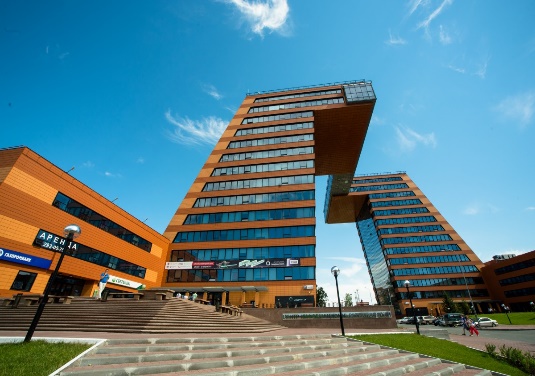 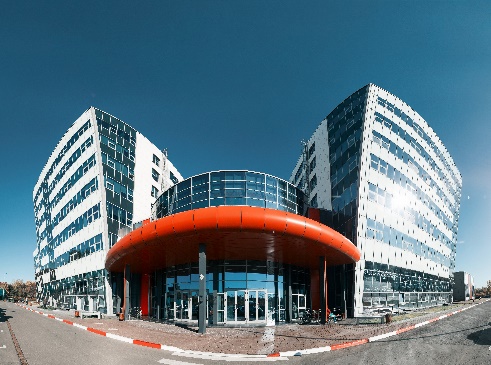 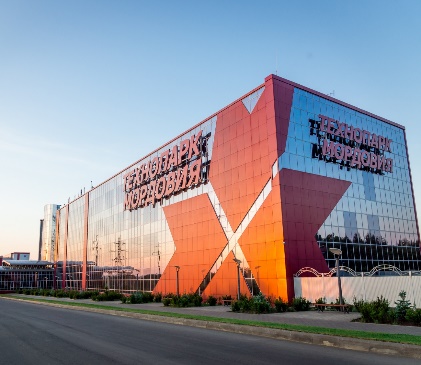 Information about project initiatorInformation about project initiatorInformation about project initiatorProject initiatorAdministration of the free economic zone «Kulob»Administration of the free economic zone «Kulob»Contact details Ministry of economic development and trade Republic of Tajikistan 734001, Dushanbe city, Bokhtar street 37 Tel:(+992) 37221-34-34, 221-94-63, e-mail: info@medt.tjMinistry of economic development and trade Republic of Tajikistan 734001, Dushanbe city, Bokhtar street 37 Tel:(+992) 37221-34-34, 221-94-63, e-mail: info@medt.tjType of ownershipState enterprise/ Private propertyState enterprise/ Private propertySectorScientific, technological and technical baseScientific, technological and technical baseMain idea of the projectCreation of conditions for the dynamic development of high technology through scientific, technical and technological management of the companies that make up the Technopark;Development of potential R&D areas;marketing of ideas, inventions and useful models and technologies;Creation of conditions for the dynamic development of high technology through scientific, technical and technological management of the companies that make up the Technopark;Development of potential R&D areas;marketing of ideas, inventions and useful models and technologies;Aim/result of projectDevelopment and implementation of new science-intensive technologies:Conducting complex marketing research;Creation of new jobs.Development and implementation of new science-intensive technologies:Conducting complex marketing research;Creation of new jobs.FacilitiesEngineering and laboratory buildings - Class "A" premises- Conference hall;- Co-working Zone- Dining Hall- Computer labEngineering and laboratory buildings - Class "A" premises- Conference hall;- Co-working Zone- Dining Hall- Computer lab- Scientific and technological company in the field of health care, life senses and high-tech materials.- Bureau of professional 3D printing, scanning and modeling of any complexity. - Producers of medical supplies and materials (medical gloves, syringe, antiseptic, vaseline). - The manufacturer of high-tech IT equipment and software.- Manufacturer of SIM cards and bank cards- Manufacturer of leather goods (shoes, bags)- Cardboard box manufacturer- Solar energy technology and engineering- Engineering School- Training Center for highly qualified personnel- Scientific and technological company in the field of health care, life senses and high-tech materials.- Bureau of professional 3D printing, scanning and modeling of any complexity. - Producers of medical supplies and materials (medical gloves, syringe, antiseptic, vaseline). - The manufacturer of high-tech IT equipment and software.- Manufacturer of SIM cards and bank cards- Manufacturer of leather goods (shoes, bags)- Cardboard box manufacturer- Solar energy technology and engineering- Engineering School- Training Center for highly qualified personnelPlanned realization period (years)2 years2 yearsStage of the project (business plan, project documentation, other)A preliminary Business Plan has been developed. The project needs a feasibility study.A preliminary Business Plan has been developed. The project needs a feasibility study.Project overall cost10 mln US$10 mln US$IncludingInternal funds			       mln. US$Internal funds			       mln. US$IncludingRequired investments		10 mln. US$Required investments		10 mln. US$Profitability20%20%Period for payback5 years (provided that 90-100% of residents are filled).5 years (provided that 90-100% of residents are filled).Type of investmentDirect investmentDirect investmentInvestor participation formCreation of a joint venture, the implementation of the project on the basis of an investment agreement.Creation of a joint venture, the implementation of the project on the basis of an investment agreement.Tax and custom benefits/privilegesEnterprises registered in free economic zone are exempt from all taxes, with the exception of income tax (from employee salaries) and social tax (from payroll)Unobstructed export of profits The import of domestic and foreign goods into the territory of free economic zones is exempt from: Payment of customs duties VAT The export of goods from FEZ “Kulob” to other countries are exempt from:Payment of customs duties VAT The export of goods from FEZ “Kulob” to domestic market (Tajikistan) pay customs duties and taxes according to the legislation of the Republic of TajikistanEnterprises registered in free economic zone are exempt from all taxes, with the exception of income tax (from employee salaries) and social tax (from payroll)Unobstructed export of profits The import of domestic and foreign goods into the territory of free economic zones is exempt from: Payment of customs duties VAT The export of goods from FEZ “Kulob” to other countries are exempt from:Payment of customs duties VAT The export of goods from FEZ “Kulob” to domestic market (Tajikistan) pay customs duties and taxes according to the legislation of the Republic of TajikistanTechnical indicatorsTechnical indicatorsTechnical indicatorsLocation of project (or realization)Republic of Tajikistan, Khatlon region, Kulob city, rural community of Ziraki, village of Saryozii Miyona, Free economic zone «Kulob»Republic of Tajikistan, Khatlon region, Kulob city, rural community of Ziraki, village of Saryozii Miyona, Free economic zone «Kulob»Size of overall necessary production site (land)3.5 hectares3.5 hectaresArea of production plants, ha2 hectares2 hectaresPlanned number of jobs100100Infrastructure/CommunicationInfrastructure/CommunicationInfrastructure/CommunicationPower supplyThere are plans to install own transformerThere are plans to install own transformerWater supplyThere is a planned water line.There is a planned water line.Gas supplyNot necessary.Not necessary.Transport connectionTransport connectionTransport connectionRoadConnecting distance to international highway “Dushanbe- Kulob- Qalai -Khum” 14 km to FEZ «Kulob»;Regional highway Vose- Khovaling 7 km to FEZ «Kulob»;220 km from the Dushanbe city to FEZ «Kulob»Connecting distance to international highway “Dushanbe- Kulob- Qalai -Khum” 14 km to FEZ «Kulob»;Regional highway Vose- Khovaling 7 km to FEZ «Kulob»;220 km from the Dushanbe city to FEZ «Kulob»Airport1,5 km from Kulob international airport to FEZ «Kulob»1,5 km from Kulob international airport to FEZ «Kulob»Railway18 km from Railway station to FEZ «Kulob»18 km from Railway station to FEZ «Kulob»Other